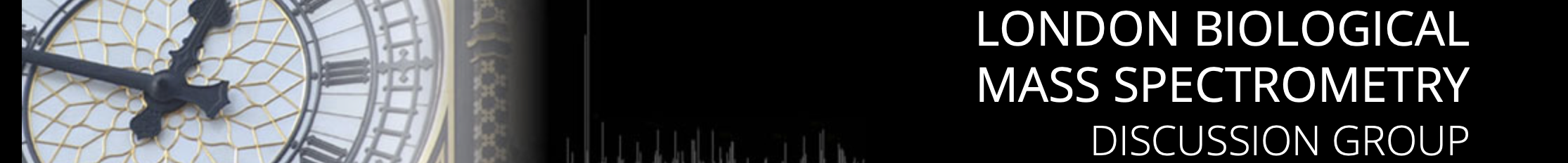 66th LBMSDG Meeting, Tuesday 5 December 2023Francis Crick Institute, 1 Midland Road, London NW1 1ATMeeting Dedicated to the Memory of Mark SorensonMeeting Registration is required via Eventbrite- Link HereThis meeting is free to attend thanks to the meeting’s sponsors ThermoFisher Scientific, Waters, Phenomenex, Sciex and Element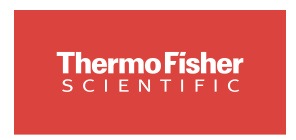 12.00 	Buffet Lunch13.00	Opening Address 13.15	Plenary Talk: Jyoti Choudhary,  The Institute of Cancer Research.‘Applying Proteogenomics to Decipher Cancer Determinants’14.00	 2nd Talk:  Jesmond Dalli, Lipid Mediator Unit, QMUL.‘Exploring the Biology of Specialised Pro-Resolving Mediators in the Regulation of Innate Immunity’14.30	Student Talk: Sarah Vickers, University College London.‘Ion Mobility Mass Spectrometry Reveals Oligomerisation Intermediates in Alpha-1 Antitrypsin Deficiency.’15.00	Coffee Break15.30	4th Talk: Nikita Levin, The Rosalind Franklin Institute‘Top-down and Bottom-up Proteomics on an Orbitrap Exploris 480 – Omnitrap Instrument Equipped with ExD, UVPD and IRMPD’16.00	Final Talk: Jonathan Phillips, University of Exeter.‘Transient Structural Dynamics of Glycogen Phosphorylase from Non-equilibrium Hydrogen Deuterium Exchange Mass Spectrometry’16.30	Wine & drinks reception followed by further post meeting discussions at a local venue. 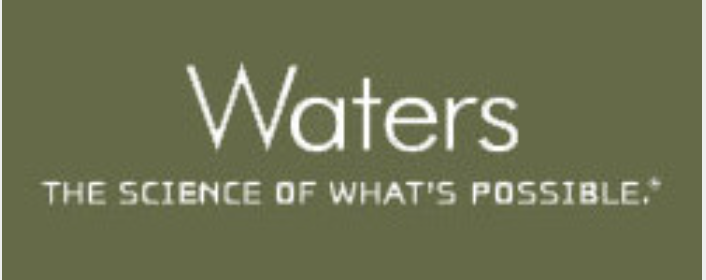 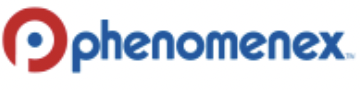 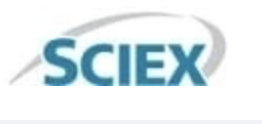 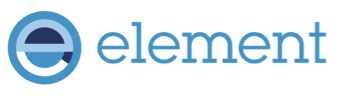 